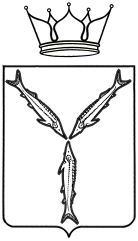 ОБЛАСТНОЕ ГОСУДАРСТВЕННОЕ УЧРЕЖДЕНИЕ «ПИТЕРСКАЯ РАЙОННАЯ СТАНЦИЯ ПО БОРЬБЕ С БОЛЕЗНЯМИ ЖИВОТНЫХ» ПРИКАЗот 07 декабря 2022 года № 75-о/д                                                                                       с. ПитеркаОб утверждении комиссии по соблюдению требований к служебному поведению должностных лиц ОГУ «Питерская райСББЖ» и урегулированию конфликта интересовВ соответствии с нормами Федерального закона от 25 декабря 2008 года № 273-ФЗ «О противодействии коррупции», постановлением Губернатора Саратовской области от 19 августа 201О года № 206 «Об утверждении Положения о комиссиях по соблюдению требований к служебному поведению государственных гражданский служащих Саратовской области и урегулированию конфликта интересов», ПРИКАЗЫВАЮ:1. Утвердить состав комиссии по соблюдению требований к служебному поведению должностных лиц областного государственного учреждения «Питерская районная станция по борьбе с болезнями животных»» и урегулированию конфликтов интересов из числа следующих сотрудников:- председатель комиссии, ветеринарный врач 1 категории ОГУ «Питерская райСББЖ» Шакимова Г.С.- члены комиссии: главный бухгалтер Иргалиева Алия Жакияевна, специалист по персоналу Машкова Надежда Александровна, контрактный управляющий Троицкая Ирина Сергеевна, ведущий бухгалтер Свечникова Любовь Сергеевна. ·2.Утвердить прилагаемое Положение о комиссии по соблюдению требований к служебному поведению должностных лиц ОГУ «Питерская райСББЖ» и урегулированию конфликтов интересов.3.Контроль за исполнением настоящего приказа оставляю за собой.Начальник                                                                           Л.В.СорокинаС приказом ознакомлены:Шакимова Г.С._____________Иргалиева А.Ж._____________Машкова Н.А.______________ТроицкаяИ.С.______________                                                                                                       СвечниковаЛ.С.____________                                                                                                    Приложение к приказу                                                                                                    от 07.12.2022 г. № 75-о/дПоложениео комиссии по соблюдению требований к служебному поведению должностных лиц областного государственного учреждения «Питерская районная станция по борьбе с болезнями животных» и урегулированию конфликта интересовНастоящим Положением определяется порядок формирования и деятельности комиссий по соблюдению требований к служебному поведению должностных лиц ОГУ «Питерская райСББЖ» (далее - учреждение) и урегулированию конфликта интересов (далее комиссии, комиссия), в соответствии с Федеральным законом от 25 декабря 2008 года N 273-ФЗ "О противодействии коррупции", Постановлением Губернатора Саратовской области от 19 августа 201О года № 206 «Об утверждении положения о комиссиях по соблюдению требований к служебному поведению государственных гражданских служащих Саратовской области и урегулированию конфликта интересов».Комиссии в своей деятельности руководствуются Конституцией Российской Федерации, федеральными конституционными законами, федеральными законами, актами Президента Российской Федерации и Правительства Российской Федерации, правовыми актами Губернатора области, органов государственной власти области, а также настоящим Положением.Основной задачей комиссий является содействие государственным органам:а) в обеспечении  соблюдения  должностными  лицами  ограничений  и запретов, требований о предотвращении или урегулировании конфликта интересов, а также в обеспечении исполнения ими обязанностей, установленных Федеральным законом от 25 декабря 2008 года N 273-ФЗ "О противодействии коррупции", другими федеральными законами (далее - требования к служебному поведению и (или) требования об урегулировании конфликта интересов);б) в осуществлении в учреждении мер по предупреждению коррупции.Комиссии рассматривают вопросы, связанные с соблюдением требований к служебному поведению и (или) требований об урегулировании конфликта интересов, в отношении должностных лиц учреждения.Комиссия образуется локальным актом учреждения. Указанным актом утверждаются состав комиссии и порядок ее работы.В состав комиссии входят председатель комиссии и члены комиссии. Все члены комиссии при принятии решений обладают равными правами. В отсутствие председателя комиссии его обязанности исполняет назначенное лицо из членов комиссии.В состав комиссии входят:          Ведущий ветеринарный врач ОГУ «Питерская райСББЖ» (председатель комиссии), главный бухгалтер (секретарь комиссии), контрактный управляющий, специалист по персоналу, ведущий бухгалтер	          7. Состав комиссии формируется таким образом, чтобы исключить возможность возникновения конфликта интересов, который мог бы повлиять на принимаемые комиссией решения.                     8. Заседание комиссии считается правомочным, если на нем присутствует не менее двух третей от общего числа членов комиссии, состав которой утверждается приказом начальника учреждения.                     9. При возникновении прямой или косвенной личной заинтересованности члена комиссии, которая может привести к конфликту интересов при рассмотрении вопроса, включенного в повестку дня заседания комиссии, он обязан до начала заседания заявить об этом. В таком случае соответствующий член комиссии не принимает участия в рассмотрении указанного вопроса.                     1О. Основаниями для проведения заседания комиссии являются:          а) поступившие в учреждение в установленном порядке: уведомление должностного лица о возникновении личной заинтересованности при исполнении должностных обязанностей, которая приводит или может привести к конфликту интересов;                                                                      б) представление председателя комиссии или любого члена комиссии, касающееся обеспечения соблюдения должностным лицом требований к служебному поведению и (или) требований об урегулировании конфликта интересов либо осуществления в учреждении мер по предупреждению коррупции;                         11. Комиссия не рассматривает сообщения о преступлениях и административных правонарушениях, а также анонимные обращения, не проводит проверки по фактам нарушения служебной дисциплины.                12. Председатель комиссии при поступлении к нему в порядке, предусмотренном нормативным правовым актом государственного органа, информации, содержащей основания для проведения заседания комиссии:а) в течение 10 календарных дней назначает дату заседания комиссии. При этом дата заседания комиссии не может быть назначена позднее 20 календарных дней со дня поступления указанной информации;б) в течение семи календарных дней со дня поступления информации в учреждение организует ознакомление должностного лица, в отношении которого комиссией рассматривается вопрос о соблюдении требований к служебному поведению и (или) требований об урегулировании конфликта интересов, его представителя, членов комиссии и других лиц, участвующих в заседании комиссии, с информацией, поступившей в подразделение государственного органа по профилактике коррупционных и иных правонарушений либо лицу ответственному за работу по профилактике коррупционных и иных правонарушений, и с результатами ее проверки.                13. Заседание комиссии проводится, как правило, в присутствии должностного лица, в отношении которого рассматривается вопрос о соблюдении требований к служебному поведению и (или) требований об урегулировании конфликта интересов. О намерении лично присутствовать на заседании комиссии должностное лицо указывает в обращении, заявлении или уведомлении.               13.1. Заседания комиссии могут проводиться в отсутствие должностного лица в случае, если:а) в обращении, заявлении или уведомлении, не содержится указания о намерении должностного лица лично присутствовать на заседании комиссии;б) должностное лицо, намеревающиеся лично присутствовать на заседании комиссии и надлежащим образом извещенные о времени и месте его проведения, не явились на заседание комиссии.                   14. На заседании комиссии заслушиваются пояснения должностного лица, рассматриваются материалы по существу вынесенных на данное заседание вопросов, а также дополнительные материалы.                  15. Члены комиссии и лица, участвовавшие в ее заседании, не вправе разглашать сведения, ставшие им известными в ходе работы комиссии.                  16. По итогам рассмотрения вопроса, комиссия принимает одно из следующих решений:а) установить, что должностное лицо соблюдал требования к служебному поведению и (или) требования об урегулировании конфликта интересов;б) установить, что должностное лицо не соблюдал требования к служебному поведению и (или) требования об урегулировании конфликта интересов. В этом случае комиссия рекомендует начальнику учреждения указать государственному служащему на недопустимость нарушения требований к служебному поведению и (или) требований об урегулировании конфликта интересов либо применить к должностному лицу конкретную меру ответственности.                17. По итогам рассмотрения вопроса, указанного в подпунктах «а», «б» пункта 15 настоящего Положения, комиссия принимает одно из следующих решений:а) признать, что при исполнении должностным лицом должностных обязанностей конфликт интересов отсутствует;б) признать, что при исполнении должностным лицом должностных обязанностей личная заинтересованность приводит или может привести к конфликту интересов. В этом случае комиссия рекомендует должностному лицу и принять меры по урегулированию конфликта интересов или по недопущению его возникновения;в) признать, что должностное лицо не соблюдал требования об урегулировании конфликта интересов. В этом случае комиссия рекомендует руководителю учреждения применить к должностному лицу конкретную меру ответственности.             18.Для исполнения решений комиссии могут быть подготовлены проекты локальных актов учреждения, решений или поручений руководителя учреждения.             19.Решения комиссии оформляются протоколами, которые подписывают члены комиссии, принимавшие участие в ее заседании.             20.В протоколе заседания комиссии указываются:а) дата заседания комиссии, фамилии, имена, отчества членов комиссии и других лиц, присутствующих на заседании;б) формулировка каждого из рассматриваемых на заседании комиссии вопросов с указанием фамилии, имени, отчества, должности должностного лица, в отношении которого рассматривается вопрос о соблюдении требований к служебному поведению и (или) требований об урегулировании конфликта интересов; в) предъявляемые к должностному лицу претензии, материалы, на которых они основываются;г) содержание пояснений должностного лица и других лиц по существу предъявляемых претензий;д) фамилии, имена, отчества выступивших на заседании лиц и краткое изложение их выступлений;е) источник информации, содержащей основания для проведения заседания комиссии, дата поступления информации в государственный орган;ж) другие сведения;з) результаты голосования;и) решение и обоснование его принятия.             21.Член комиссии, несогласный с ее решением, вправе в письменной форме изложить свое мнение, которое подлежит обязательному приобщению к протоколу заседания комиссии и с которым должен быть ознакомлен должностное лицо.            22.Копии протокола заседания комиссии, в течении семи рабочих дней со дня заседания направляются начальнику учреждения, полностью или в виде выписок из него должностному лицу, а также по решению комиссии - иным заинтересованным лицам.           23.Начальник учреждения обязан рассмотреть протокол заседания комиссии и вправе учесть в пределах своей компетенции содержащиеся в нем рекомендации при принятии решения о применении к должностному лицу мер ответственности, предусмотренных нормативными правовыми актами Российской Федерации, а также по иным вопросам организации противодействия коррупции. О рассмотрении рекомендаций комиссии и принятом решении руководитель учреждения в письменной форме уведомляет комиссию в месячный срок со дня поступления к нему протокола заседания комиссии. Решение начальника учреждения оглашается на ближайшем заседании комиссии и принимается к сведению без обсуждения.           24.В случае установления комиссией признаков дисциплинарного проступка в действиях (бездействии) должностного лица информация об этом представляется начальнику учреждения для решения вопроса о применении к должностному лицу мер ответственности, предусмотренных нормативными правовыми актами Российской Федерации.            25.В случае установления комиссией факта совершения должностным лицом действия (факта бездействия), содержащего признаки административного правонарушения или состава преступления, председатель комиссии обязан передать информацию о совершении указанного действия (бездействия) и подтверждающие такой факт документы в правоприменительные органы в течение трех рабочих дней, а при необходимости - немедленно.            26.Копия протокола заседания комиссии или выписка из него приобщается к личному делу должностного лица, в отношении которого рассмотрен вопрос о соблюдении требований к служебному поведению и (или) требований об урегулировании конфликта интересов.            27.Организационно-техническое и документационное обеспечение деятельности комиссии, а также информирование членов комиссии о вопросах, включенных в повестку дня, о дате, времени и месте проведения заседания, ознакомление членов комиссии с материалами, представляемыми для обсуждения на заседании комиссии, осуществляются специалистом по персоналу учреждения или ответственным за работу по профилактике коррупционных и иных правонарушений.